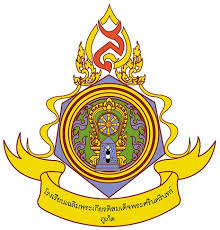 แผนการจัดการเรียนรู้ที่…กลุ่มสาระการเรียนรู้...	รายวิชา...รหัสวิชา...						              ชั้นมัธยมศึกษาปีที่...สาระที่...								หน่วยการเรียนรู้ที่…เรื่อง...								              เวลา...  ชั่วโมงผู้สอน...มาตรฐานการเรียนรู้ตัวชี้วัด/ผลการเรียนรู้สาระสำคัญ/แนวความคิดหลัก/ความคิดรวบยอดจุดประสงค์การเรียนรู้ด้านความรู้ (Knowledge)		ด้านทักษะ/กระบวนการ (Process)ด้านคุณธรรมจริยธรรมและคุณลักษณะอันพึงประสงค์ (Attitude)สาระการเรียนรู้สมรรถนะสำคัญของผู้เรียนกระบวนการจัดการเรียนรู้สื่อ อุปกรณ์และแหล่งเรียนรู้การวัดและประเมินผลข้อเสนอแนะบันทึกหลังการสอนด้านความรู้ (Knowledge)		ด้านทักษะ/กระบวนการ (Process)	ด้านคุณธรรมจริยธรรมและคุณลักษณะอันพึงประสงค์ (Attitude)ปัญหา/อุปสรรคในการจัดการเรียนรู้ แนวทางแก้ไขความสำเร็จในการจัดการเรียนรู้รูปแบบของกำหนดการจัดการเรียนรู้/โครงการสอน เพื่อให้การจัดทำกำหนดการจัดการเรียนรู้/โครงการสอน เป็นแบบเดียวกัน  กำหนดรูปแบบดังนี้กำหนดการจัดการเรียนรู้/โครงการสอน/แนวทางการประเมินผลรายวิชา  ...............รหัสวิชา..............................ชั้นมัธยมศึกษาปีที่............................ภาคเรียนที่……………...ปีการศึกษา.................................                                            ผู้สอน ...............................................................                                    สัปดาห์ที่หน่วยการเรียนรู้/ตัวชี้วัด/ผลการเรียนรู้สาระการเรียนรู้จำนวนคาบแนวทางการประเมินผลการเก็บคะแนน(100)การเก็บคะแนน(100)การเก็บคะแนน(100)การเก็บคะแนน(100)สัปดาห์ที่หน่วยการเรียนรู้/ตัวชี้วัด/ผลการเรียนรู้สาระการเรียนรู้จำนวนคาบแนวทางการประเมินผลก่อนกลางภาคกลางภาคหลังกลางภาคปลายภาค                                             รวมการเก็บคะแนน                                             รวมการเก็บคะแนน                                             รวมการเก็บคะแนน                                             รวมการเก็บคะแนน                                             รวมการเก็บคะแนน